NISICHAWAYASIHK TRUSTCommunity Approval Process (CAP)&TASKINIGAHP TRUSTCommunity Involvement Process (CIP)Applications must be received by theNisichawayasihk Trust Office no later than3:00 p.m. on August 31, 2020LATE APPLICATIONS WILL NOT BE CONSIDERED UNDER ANY CIRCUMSTANCENisichawayasihk Trust OfficeNelson House, MBR0B 1A0204-484-2604Fax 204-484-2588A digital template of this application is available on the Nisichawayasihk Cree Nation Trust Office Website @ trustoffice.ca. or can be emailed to you. If you need assistance to complete this application form, please contact Alvin Yetman, Trust Coordinator at 204-484-2604 or email at alvinyetman@ncncree.com. 1. Information About YouPlease note you will need a letter of support from your organization’s director, assistant director or senior manager of the organization or company to complete this application. If you need more space, please attach extra sheets of paper to the end of the application form.Your name: ______________________ Position: _______________________________Organization: _____________________________Address: _______________ Postal Code:______________Telephone #: _______________ Fax #: ________________Email : ____________________Contact Person (if other than applicant): ________________________2.	Information About Your Project or ProgramA.  BASIC INFORMATION1.	Title of your proposal: _________________________2.	What is the total amount of funding you are applying for? _______________________3.	What does the funding application support? (Select one) Capital Project ( ) Program ( ) 4.	Where will the project or program be based? ______________________________5.    What is the duration of your project or program? ___________________________ (Programs typically run an entire year, please simply indicate length as 12 months; however if your program is time specific indicate a proposed start and completion date).B.  OBJECTIVES & OUTCOMESWhat are the objectives of the project or program? Please identify from the work plan in the chart below. Please state specific outcomes or deliverables from the program;3.	Who will your project or program primarily serve? (Check as many as applicable)		    Resource Users	    Elders		  Women	    Youth		    Men	  Children		  Special Needs Population (specify)   Other (specify)	     	_____________________              ___________________________C.  PROJECT/PROGRAM MANAGEMENTa) Which department or agency has supervisory responsibility for this program or project?     ____________________________________________________________b) Who is the manager or director? _______________________________ c) Have you included a letter of support from your senior manager?        Yes    or No 2.  a) Who is the program manager for this program or project? ______________________b) How many years or relevant management experience does the program or project manager have?  __________________________________________________________________c)  Please describe your project/program manager’s previous management experience. D.  FUNDING PROVISIONSStatus of the Funding Requesta) First time request for funding?				Yes    No   b) Request for renewed funding? 				Yes    No c) Have received funding for other projects?		Yes    No 	If yes, ______________________________________________Are you requesting the CAP-CIP funding be transferred to your own Finance department?							Yes    No 	a) If yes, is your finance department or financial reporting system certified	 by an auditorand complies with Canadian Generally Accepted Accounting Principles?	 Yes  No 3.	Co-funding will enhance your chances of getting funding from the Trusts. Consider accessing other federal/provincial and local sources of finances and support. (i.e., HRDA, Social Assistance) If you are receiving financial support from other sources, please complete the Co-funding Chart below:*For example purpose of contribution: (equipment lease or purchase; or in-kind contribution such as free office space).**Total Value of Co-funding to be inserted into Budget Revenue Worksheet (Appendix A)4.	Does this application include a funding request for costs associated with operations and maintenance?	Yes  No   a.	If yes, please complete the Operation & Maintenance Worksheet (Appendix B) Does this application include funding for capital construction?              Yes  No   If yes, please provide information required in Appendix C.E.  PROGRAM OR PROJECT BUDGETApplicants are required to submit a budget for their Project or program in accordance with the budget worksheet contained in Appendix A.  The summary data from the budget worksheet should be provided in the form below; Applicants are required to submit quarterly reports on budget expenditures, before an advance for the next quarter is provided. Unless there are very special circumstances funds will not be advanced until the forms are received. F.  PROGRAM OR PROJECT PLANSPlease complete the standardized work plan as outlined in Appendix D. The activities in each quarter should be clearly specified because you will be required to provide progress on activities in each quarterly report. SignatureI certify the information contained in this application is true to the best of my knowledge andI agree to allow the Trust Office to verify the information in this application.APPLICANTSignature: ___________________________Date:______________________________Please Print Name:____________________Position:___________________________PROGRAM/PROJECT MANAGERSignature: _____________________________Date:_______________________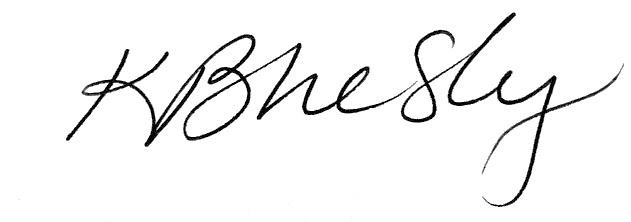 Please Print Name:______________________ Position:_____________________rI have attached a letter of support from my senior manager.	Yes  No 4.  Application ChecklistI understand that the CAP- CIP Committee will not accept this application unless the following prerequisites are completed.   	Answered all the questions	Completed Appendix A — Budget Worksheets (page 8 & 9)	Completed Appendix B — Operations & Maintenance Worksheet  (If applicable)	Completed Appendix C — Architectural Plans for Capital Projects (If applicable)	Completed Appendix D — Proposed program or project work plan report  (page 14)	Completed Appendix E — Evaluation Procedures (page 15)	Letter of support from your senior managerPlease remember to sign and date the application form and ensure the Trust Office  receives it before the deadline.Appendix A: Budget Worksheet* Please specify the source of other Revenue.** Transfer these amounts to the table in Section D (3).EXPENSESPlease refer to “Explanation of Expense Items” on the following page to assist you in the completion of the expense worksheet.* Transfer totals to the table in Section E.  EXPLANATION OF EXPENSE ITEMSSalaries and BenefitsProvide a list of employee positions and whether the job is full- or part-time. If it is part-time, please show the approximate number of hours the employee will work per week. This category is for employees and doesn’t apply to consultants and contractors.BenefitsThis applies to the costs of the employer’s contribution, both statutory and benefit plans as prescribed by the federal and provincial governments and/or employer. The percentage of benefits applied against gross salaries may include the employers’ costs in relation to Canada Pension Plan, Employment Insurance and mandatory holiday pay in lieu of leave (especially for part-time or casual employment positions), severance pay, termination benefits and other benefits by the employer such as RRSPs and life insurance.TravelThis applies to all work-related travel by employees.Human Resources and Consultant FeesProvide a list of contract positions and whether the work is full-time or part-time. If part-time, please show the approximate number of hours worked per week and include the hourly or per diem rate.HonorariaThis is a gift of money to thank Elders, helpers, speakers or others who are not consultants.Training and Professional DevelopmentPlease list the type of training and say who benefits.Meeting Room and Office RentalThis refers to rent and utilities.Administrative CostsThis includes bookkeeping fees, postage, stationary, clerical expenses, such as faxes, phone calls, photocopies etc.Audit & EvaluationThis includes the costs associated with the production of audit and evaluation materials.Program Supplies and Resource MaterialsThis includes such items as flip charts, visual aids, books etc.Equipment RentalThis includes phones, faxes, photocopiers, computers, printers etc.Transportation CostsThis includes the costs of participants’ travel.Advertising/MarketingIf the funding is to be used to produce materials, specify what you will be producing, such as a pamphlet, brochure etc.Other CostsThis could include other costs such as child care, insurance, advertising etc.	Appendix B: Operations and Maintenance1.	Will there be additional funding for O & M from sources other than 
the Trusts? Yes   No 2.	What are the sources? (Please provide as much detail as possible and complete Appendix A - Co-funding Worksheet.)3.	Has an application for additional funding for O & M funding	been made to other funding sources?	      Yes  No   	a. If yes, has the application for O&M been approved?	      Yes  No   b. If yes, I have attached commitment letter(s) from the funding sources.		 Yes  No   4.	Has O & M been provided from the Nisichawayasihk and/or Taskinigahp 
Trust previously for this project?	      Yes  No    a.	If yes, how much was provided each year?       Year _______ Amount $_________   Year _______ Amount $_________5.	How long will O & M funding be required from the Trusts? __________________________6.	Is your application for O & M funding over $100,000	                         Yes    No If yes, please complete a detailed O&M budget. Please provide supporting documents, such as invoices, receipts or a report or letter from a qualified person, such as a accountant, auditor or professional engineer to support the justification for the expenditure.Appendix C: CAPITAL PROJECTS (When applicable)1.	LAND: Please provide a description of the land? (Please also provide supporting documentation, such as a copy of title, opinion of land, value etc.)	________________________________________________________________________________________________________________________________________________________________________________________________________________________________________________________________________________________________2.	Where is the land located?	________________________________________________________________________________________________________________________________________________3.	What will the land be used for?	________________________________________________________________________________________________________________________________________________4. How will the land be financed? _________________________________________________5.	Have you received a commitment of financing from a lending institution? Yes  No If yes, provide copies of all letters of commitment from any financial institution.Appendix D: Program or Project Work PlanGUIDELINES TO HELP YOU PREPARE YOUR PROJECT/PROGRAM WORK-PLANYour work plan should be able to answer the following questions:•	What is the title of your project? Your title should be descriptive of your program or project.•	What is the overall goal of the initiative? This is the purpose and aim of the program or project. •	What are the objectives? These are the steps the initiative takes towards achieving your  goal. •	What is the strategy?  Describe the methods and activities being carried out to achieve each of the objectives.•	What are the deliverables of the objectives? There should be a deliverable for each objective. This could include such things an estimate of how many people will take part or benefit directly from the activity. •	What is the timeframe of the program or project? How long will your project or program take. •	How much will it cost? Please specify how much the overall project or program will cost and include it in your plan.•	Who will manage the project? Give the name and qualifications of the person who will be managing the project to demonstrate they have the necessary background to meet the objectives.If you have any questions regarding the development of your plan, please contact Alvin Yetman, Trust Office at 484-2604. WORKPLAN (OPERATIONAL PLAN – Appendix D)You can use this table to organize your operational plan:If you have any questions regarding the development of your plan, please contact Alvin Yetman, Trust Office at 204 - 484-2604.Appendix E: Evaluation ProceduresPlease specify how you intend to evaluate the program or project; User Evaluation – (Feedback from those involved in the program or project).External Assessment – (Feedback from individuals who have knowledge of such programs or projects).Quantative Data – (Should include statistical information such as number or participants involved in a program, the number of jobs created, or specific documents or material which are produced).Qualitative Data – (Should Include information received from groups, interviews, observations, focus groups discussions, graphs, photos, Powerpoint presentations, etc)Should your application be selected, you will be required to provide written quarterly reports and year-end report, your plan will need to include information about how you plan to evaluate and report your progress.Your quarterly report should answer the following questions:•	Are we on track with our project plan? If not, why not and what can we do to stay on schedule?•	Did we do what we said we would do in our proposal?•	What did we learn about what worked and what didn’t work in this program or project?•	What impact did our project make in addressing the needs of our community?•	What can we do differently to improve the outcomes?NOTE:  Outcomes Analysis or Deliverables – Be prepared to report on outcomes or deliverables which were promised in the original proposal. 5.  SUMMARY OF FUNDING PROCESSThe Nisichawayasihk Trust was created in 1996 in connection with the 1996 NFA Implementation Agreement.  This Trust includes provisions for Community Approval Process (CAP) to decide how Funds Available from this Trust will be spent every year.The Taskinigahp Trust (the Trust created in conjunction with the Wuskwatim Project) provides for a Community Involvement Process (CIP) to decide how Funds Available will be spent.  Proposals may be submitted on behalf of NCN agencies and corporations for programs and projects to be funded by revenue from either or both Trusts.  A combined CAP-CIP committee will consider all applications, and make annotated summary recommendations to Chief and Council about spending Funds Available from both Trusts.Both trusts allocate funds to support a variety of community projects and programs. Funding applications are reviewed and discussed at one or more public information meetings to determine their merit and consistency with the criteria of the Trusts, and NCN’s long-term priorities. Consideration will be given to projects that create, sustain and improve community infrastructure and or address the community’s social, education, economic, cultural and physical needs. Projects must have the maximum impact on job creation within the community.It is not intended that the Trusts be the sole source of funding for large or multi-year projects. The Trusts can supplement funding from the federal government or other sources.Applications for funding can be made up to August 31, 2020.A combined CAP-CIP committee appointed by Council will review all qualifying applications by September 15, 2020.Council shall meet with the committee to review and approve the committee’s recommendations by December 1st week, 2019.Final allocations may be discussed at a Meeting of Members in the 3rd   week of December 2020, prior to formal adoption by Chief and Council.Funding decisions are expected to be made by January 10, 2021 and allocated to successful applicants starting in mid-January 2021.  The Trusts normally disburse funds on a tri-yearly basis, once the Trust Office receives the required quarterly financial statements and written narrative reports from the applicant (April, July, October, January 15th) ; however depending on monies available to the Trust Office funding can be provided on a different basis if there is a clear indication that the project requires funding for a specific time or purpose. (i.e. summer program)	All approved applicants must provide quarterly reports and a year –end narrative report.The payments for approved projects or programs can be made in advance, providing an annual budget and work plan have been submitted.This is a summary of the funding process. Please see the 1996 NFA Implementation Agreement and the Taskinigahp Trust Indenture (a schedule to the Wuskwatim Project Development Agreement) for full details.  Filing Requirements•	Only applications from a representative of a recognized NCN organization or corporation will be accepted. (Applications on behalf of an organization or company must be supported by a letter from the director, assistant director or senior manager of the organization or company).•	Applications for personal gain will not be considered.•	A financial or budget statement indicating expenses and anticipated sources of revenue must accompany the application.•	Applications must demonstrate the ability to manage and administer the project or program or they will be rejected.•	List the policy that will govern your program or project. •	Only completed application forms will be considered for funding. To be considered complete, the application must be signed, all questions must be answered and all required documentation (such as three quotes for capital purchases (vehicles, equipment, building supplies)) must be attached.•	Subsequent applications for funding will only be considered once the required written reports, which contain both narrative and financial information, have been received by the Trust Office by the application deadline. DEADLINE AND DELIVERY OF PROPOSALS•	Applications must be received at the Trust Office by 3:00 p.m. on August 31, 2020. LATE APPLICATIONS WILL NOT BE CONSIDERED UNDER ANY CIRCUMSTANCE•	The Trust Office is not responsible for any delays caused by the late deliveries of couriers, Canada Post or others.Applications sent by C.O.D.will be rejected.•	Applications rejected for whatever reason, will not qualify for reconsideration and must be resubmitted as a new application next year.To ensure fairness in the CAP-CIP process, the Trust Office will not make any exceptions to these filing requirements.  There may be more applications than funds available. If your proposal is not accepted, please apply again next year.Title Of ProposalApplicantDate SubmittedLENGTHSTART DATEEND DATECAPITAL PROJECTPROGRAMOBJECTIVESIMPACT ; CONTRIBUTIONS TO NCN’S COMMUNITY’S SOCIAL, EDUCATION, ECONOMIC, CULTURAL AND PHYSICAL NEEDS1. 2. 3.4.5.6.7. OUTCOMES/ DELIVARABLESOUTCOMES/ DELIVARABLESSPECIFIC OUTCOMES How many people will benefit directly from this project or program?______________How many jobs will be created during the project or program?Full-time ______Contract:______Part-time ______How many jobs will be created after completion of the project program?Full-time ______Part-time _____OTHER EXPERIENCEEXPERIENCELENGTHDUTIES PERFORMED1.1.2.2.CO-FUNDING WORKSHEETCO-FUNDING WORKSHEETCO-FUNDING WORKSHEETCO-FUNDING WORKSHEETCO-FUNDING WORKSHEETCO-FUNDING WORKSHEETCO-FUNDING WORKSHEETOrganizationNameType of Support(Check one)Type of Support(Check one)Value of Contribution*Purpose ofcontributionContribution start dateContribution end dateOrganizationNameFundsIn-KindValue of Contribution*Purpose ofcontributionContribution start dateContribution end date**Total Value**Total Value**Total ValueBudget1st Quarter
Jan to Mar2nd Quarter
Apr to Jun3rd Quarter
Jul to Sept4th Quarter
Oct to DecREVENUEEXPENSESBUDGET REVENUE WORKSHEETBUDGET REVENUE WORKSHEETBUDGET REVENUE WORKSHEETBUDGET REVENUE WORKSHEETBUDGET REVENUE WORKSHEET1st Quarter2nd Quarter3rd Quarter4th QuarterTrust Funds applied for Other Revenue fromCo-funding Worksheet*Other Revenue**Total RevenueBUDGET EXPENSES WORKSHEETBUDGET EXPENSES WORKSHEETBUDGET EXPENSES WORKSHEETBUDGET EXPENSES WORKSHEETBUDGET EXPENSES WORKSHEETEstimated Expenses1st Quarter2nd Quarter3rd Quarter4th QuarterSalariesBenefitsTravelHuman Resources & Consultant FeesHonorariaTraining/Professional DevelopmentMeeting Room & Office RentalAdministrative CostsAudit & EvaluationProgram Supplies & Resource MaterialsEquipment RentalTransportation CostsAdvertising/Marketing CostsOther Costs(specify)*Total ExpensesTitle of the Project______________________________________________Title of the Project______________________________________________Title of the Project______________________________________________Title of the Project______________________________________________Title of the Project______________________________________________Title of the Project______________________________________________Goals1. 2. Goals1. 2. Goals1. 2. Goals1. 2. Goals1. 2. Goals1. 2. Objectives(Use bullet points)Strategies(Brieflydescribe)Deliverables(Brieflydescribe)Timeframe(State how long)Cost(Amount)Manager(Name andtitle)